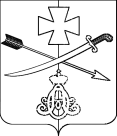   АДМИНИСТРАЦИЯ       НовоМИНСКОГО СЕЛЬСКОГО ПОСЕЛЕНИЯ КАНЕВСКОГО РАЙОНАПОСТАНОВЛЕНИЕ от            							        №                                                      ст-ца  Новоминская       Об определении мест, предназначенных для выгуладомашних животных на территории Новоминскогосельского поселения Каневского районаВ соответствии с Федеральным законом от 06.10.2003 № 131-ФЗ «Об общих принципах организации местного самоуправления в Российской Федерации», Федеральным законом от 27.12.2018 № 489-ФЗ «Об ответственном обращении с животными и о внесении изменений в отдельные законодательные акты Российской Федерации», п о с т а н о в л я ю:          	1. Определить следующие территории для выгула домашних животных на территории Новоминского сельского поселения Каневского района с установкой соответствующих вывесок:- хутор Чапаев -  окраина хутора с западной стороны;- хутор Красный Очаг -  окраина хутора с южной стороны;- хутор Восточный - окраина с южной стороны;- станица Новоминская - окраина станицы с западной стороны.        	2. Появление с домашними животными запрещается:- на детских спортивных площадках;- на территории парков, скверов, местах массового отдыха;- на территориях детских, образовательных и лечебных учреждений;- в организациях общественного питания, магазинах.Действие настоящего пункта не распространяется на собак-поводырей.3. Выгул домашних животных допускается только под присмотром их владельцев.4. Выгул собак на специально отведенных местах допускается без намордника и поводка.5. Экскременты домашних животных после удовлетворения последними естественных потребностей должны быть убраны владельцами указанных животных и размещены в мусорные контейнеры, предназначенные для сбора твердых бытовых отходов.6. За нарушение требований, указанных в пп. 1, 2, 3, 4, 5 настоящего постановления, владельцы домашних животных привлекаются к административной ответственности в порядке, предусмотренном действующим законодательством.7. Контроль за исполнением настоящего постановления возложить на заместителя главы Новоминского сельского поселения Я.Я. Коркишко8. Настоящее постановление вступает в  силу со дня его официального опубликования (обнародования).Исполняющий обязанности главы Новоминского сельского поселения Каневского района                                                                          А.Н. Чернушевич